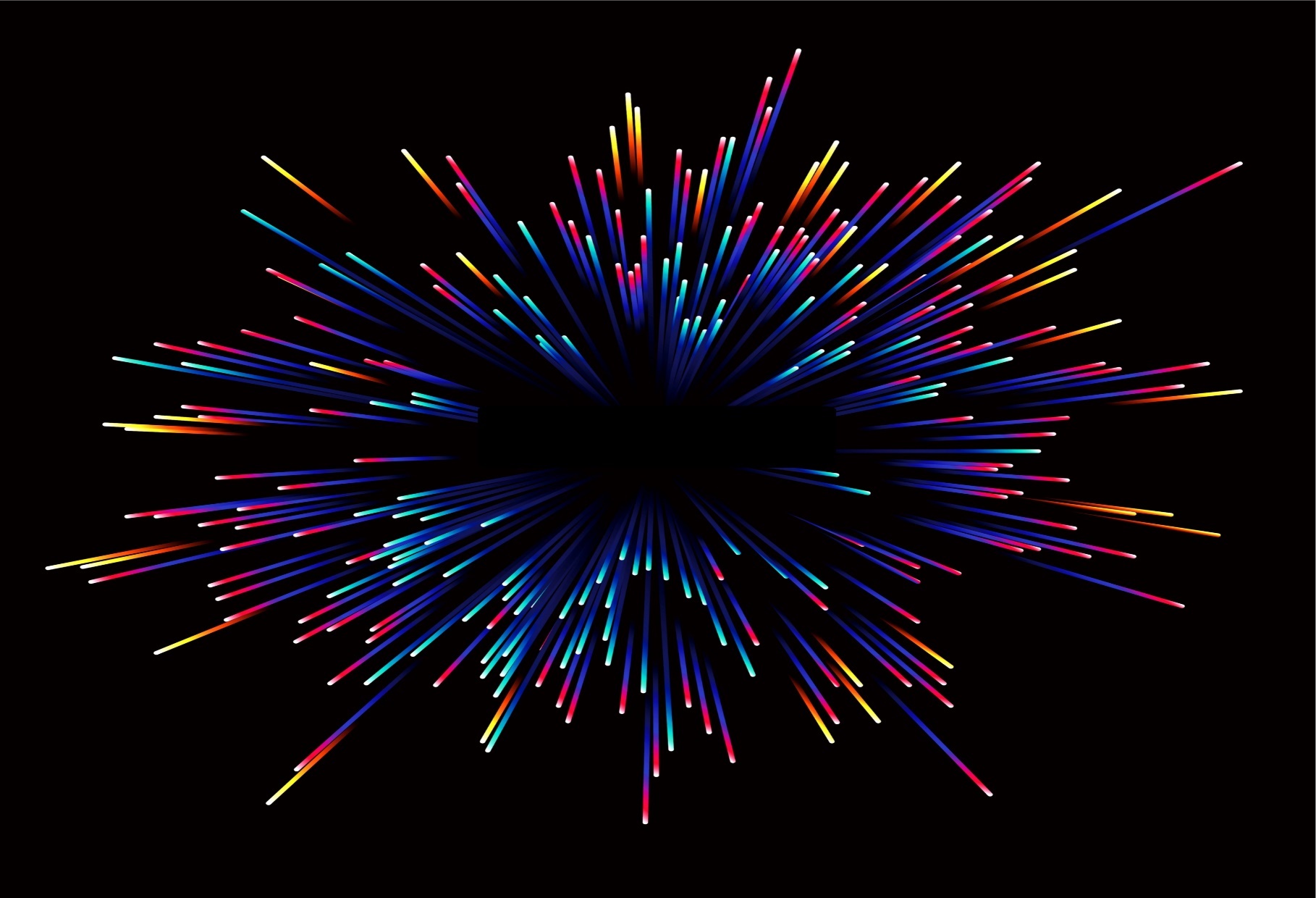 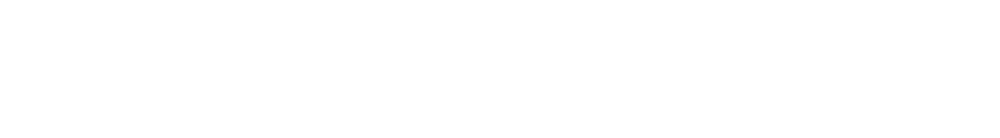 In line with the three assessment criteria, please complete the following three sections and identify if, and how, SIPR has supported outcomes (e.g., funding, knowledge exchange, networking etc).Individual or team to nominateIndividual or team to nominateNames(s)Institution1.(KEY RECIPIENT)2.3.4Title of Research/ ImpactDates of Research/ ImpactPlease provide a summary of the research and impact (250 words max)Please note this summary should be written for a wide audience e.g., select nominations may be published in the SIPR annual report, with permission of the nominee(s)Please tell us why you think this individual, or team, should be recognised for their research impact (150 words)Please tell us what may be learned from the knowledge exchange and pathways to impact methods used (150 words max)I consent to my research/ impact being featured in the SIPR Annual Report for 2021/22